     U.S. INTERNATIONAL CHRISTIAN ACADEMY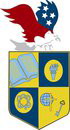 is an independent, international autonomous global high school institutionServing students since 2001Owned and Operated by Teachers25 years of experience in Teaching and Administrationwww.USICAhs.orgadmin@USICAhs.org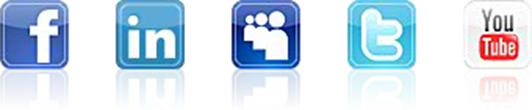 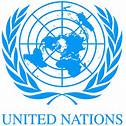 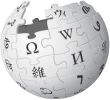 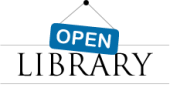 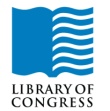 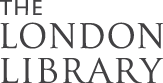 http://www.usicahs.org/Library.htmlhttp://www.usicahs.org/Curriculum.htmlE. Methodology1.Basic English Grammar, Second Edition (Full Student Textbook) by Betty SchrampferAzar (1996)2. The Only Grammar Book You'll Ever Need: A One-Stop Source for Every Writing Assignment by Susan Thurman and Larry Shea (May 1, 2003)3.The Blue Book of Grammar and Punctuation: An Easy-to-Use Guide with Clear Rules, Real-World Examples, and Reproducible... by Jane Straus and Mignon Fogarty (Dec 14, 2007)4.Grammar Workbook for the SAT, ACT, and More by George EhrenhaftEd.D. (Aug 1, 2010)5.Sentence Composing for High School: A Worktext on Sentence Variety and Maturity by Don Killgallon (Mar 19, 1998)6.English Composition and Grammar : Complete Course by John E. Warriner (Jan 1988)7.Glencoe Language Arts Grammar and Language Workbook Grade 11 by McGraw-Hill (Aug 20, 1999)8.Key to High School English Grammar and Composition by P.C. Wren and H. Martin (Mar 1, 2006)9.English Composition and Grammar : Complete Course [Hardcover] John E. Warriner (Author) 10. Barron's AP English Language and Composition, 5th Edition [Paperback] Ehrenhaft. George (Author)11.. AP English Language & Composition Crash Course Paperback By Dawn Hogue(Author)12..Practical English Composition: Book II. - by Edwin L. Miller(Author)H) Web Reference:http://shakespeare.palomar.eduhttp://www.ipl.org/http://www.thefreedictionary.com/overcomehttp://www.learn4good.com/languages/toefl/toefl_stan_test3.htmhttp://grammar.ccc.commnet.edu/grammar/verbs.htmhttp://www.englishclub.com/grammar/verbs.htmhttp://www.englishexercises.orgwww.indianchild.com/english_compositions_homework_helpwww.my-english-writing.comwww.grammar.ccc.commnet.edu/grammarwww.kn.att.com/wired/fil/pages/listaplanguma.htmlwww.abacon.com/internetguides/ecomp/weblinks.htmlwww.ncte.org/journals/cewww.guides.rasmussen.edu/englishcompositionwww.hccc.edu/.../PDFs/Library/English_Composition.pdfwww.grammar.ccc.commnet.edu,grammarwww.abacon.comwww.tefl.net/links/WritingI.Journals:The English JournalEnglish TodayEnglish Studies in CanadaTwentieth Century Literature: A Scholarly and Critical JournalJ.Magazines:Boston ReviewContemporary LiteratureNew York Journal of BooksK. Organizations:The National Council of Teacher of English (N.C.T.E)M. Comprehensive Reading Plan Students are required to read at least 1 book or their equivalent during each classas independent reading at-home. Students must also read for 30 minutes at home as part of their daily homework assignment in all subjects. Check your Class Reading Assignment at www.USICAhs.org/CURRICULUM  and check free ebooks at www.openlibrary.org .Text Book Description:Publication Date: December 30, 2006 | ISBN-10: 0132009633 | ISBN-13: 978-0132009638Prentice Hall Writing and Grammar develops and reinforces skills through an easy-to-follow, three-part chapter organization:Writing—Guided writing instruction walks students through each step of the writing process.Grammar, Usage, and Mechanics—Comprehensive instruction, practice, and application ensure skills mastery. Academic and Workplace Skills—Help students develop test-taking skills, as well as real-world workplace competencies.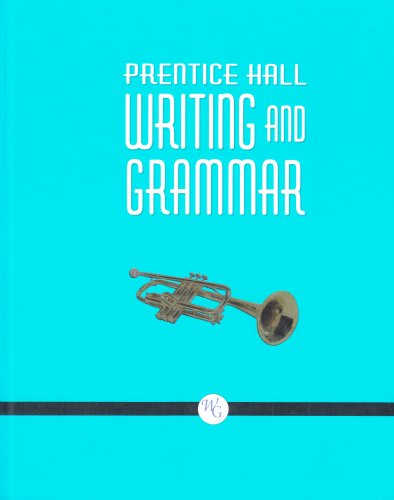 ACADEMIC MISCONDUCT:Academic misconduct includes cheating (using unauthorized materials, information, or study aids in any academic exercise), plagiarism, falsification of records, unauthorized possession of examinations, intimidation, and any and all other actions that may improperly affect the evaluation of a student’s academic performance or achievement, or assisting others in any such act or attempts to engage in such acts. Academic misconduct in any form is inimical to the purposes and functions of the school and therefore is unacceptable and prohibited.Any faculty member, administrator or staff member may identify an act of academic misconduct and should report that act to the department head or administrative supervisor.Students violating the standards of academic honesty are subject to disciplinary action including reduction of a grade(s) in a specific course, assignment, paper, or project; a formal or informal reprimand at the professorial, dean, or academic vice president level; expulsion from the class in which the violation occurred; expulsion from a program; or expulsion from the school.U.S. International Christian Academy © 2013 Revised on FEB 15, 2015 USICA CopyrightU.S.I.C.A. Course Outline/SyllabusU.S.I.C.A. Course Outline/SyllabusU.S.I.C.A. Course Outline/SyllabusU.S.I.C.A. Course Outline/SyllabusGrade/Course:  1001400 ENGLISH IVGrade/Course:  1001400 ENGLISH IVGrade/Course:  1001400 ENGLISH IVGrade/Course:  1001400 ENGLISH IVGrade Level: 11th High SchoolGrade Level: 11th High SchoolGrade Level: 11th High SchoolGrade Level: 11th High SchoolA)TEXT BOOK: WRITING AND GRAMMAR STUDENT EDITION TEXTBOOK 2008C [Hardcover] PRENTICE HALL (Author)A)TEXT BOOK: WRITING AND GRAMMAR STUDENT EDITION TEXTBOOK 2008C [Hardcover] PRENTICE HALL (Author)A)TEXT BOOK: WRITING AND GRAMMAR STUDENT EDITION TEXTBOOK 2008C [Hardcover] PRENTICE HALL (Author)A)TEXT BOOK: WRITING AND GRAMMAR STUDENT EDITION TEXTBOOK 2008C [Hardcover] PRENTICE HALL (Author)ISBN-10: 0132009633 | ISBN-13: 978-0132009638ISBN-10: 0132009633 | ISBN-13: 978-0132009638ISBN-10: 0132009633 | ISBN-13: 978-0132009638ISBN-10: 0132009633 | ISBN-13: 978-0132009638Order No.: 1Code:ENG4002Class Type:OnlineResources:Text bookTeacher works CD Teacher interactive onlineLinksInstructional Supports:Textbook, Magazines, Journals, WebsitesLinks, Conference, Comprehensive Reading PlanSkype ConferenceLength: 1 yearArea:ENGLISHCredits: 1Total Numbers of class hours:300 hrsType: MandatoryStandards:Florida Sunshine State StandardsPrerequisite:Students must have successfully passed a English Writing and Grammarclass inmiddle SchoolThis course continues to build on the sequential development and integration of communication skills in four major areas—reading, writing, speaking, and listening. Benchmarks for the Florida Sunshine State Standards are repeated as needed in course sequences. It most specifically focuses on deepening and furthering students' understanding in the following ways: • Reading–reinforces reading comprehension skills by teaching students comprehension techniques for literary fiction, nonfiction, poetry, and drama; discusses common literary devices; shows students how to analyze, evaluate, and interpret a text; reinforces awareness of the elements and structure of narrative and expository prose; guides students through readings of Thornton Wilder’s Our Town (play) and Lee’s To Kill a Mockingbird as well as selections of and excerpts from well-known poetry and nonfiction pieces. • Writing–develops students’ writing skills by teaching about clauses and phrases in sentence structures; reviews common sentence construction errors and methods for avoiding them; provides practice in standard and nonstandard English, as well as specialized language use; teaches Greek and Latin roots and prefixes to enhance vocabulary and spelling skills; expands students’ abilities to write cohesive and coherent expository prose; gives students the opportunity to develop their abilities in writing literary critiques, personal essays, poetry, and research papers. • Special Topics–incorporates research skills, including internet, library, and reference material use, throughout the curriculum.This course continues to build on the sequential development and integration of communication skills in four major areas—reading, writing, speaking, and listening. Benchmarks for the Florida Sunshine State Standards are repeated as needed in course sequences. It most specifically focuses on deepening and furthering students' understanding in the following ways: • Reading–reinforces reading comprehension skills by teaching students comprehension techniques for literary fiction, nonfiction, poetry, and drama; discusses common literary devices; shows students how to analyze, evaluate, and interpret a text; reinforces awareness of the elements and structure of narrative and expository prose; guides students through readings of Thornton Wilder’s Our Town (play) and Lee’s To Kill a Mockingbird as well as selections of and excerpts from well-known poetry and nonfiction pieces. • Writing–develops students’ writing skills by teaching about clauses and phrases in sentence structures; reviews common sentence construction errors and methods for avoiding them; provides practice in standard and nonstandard English, as well as specialized language use; teaches Greek and Latin roots and prefixes to enhance vocabulary and spelling skills; expands students’ abilities to write cohesive and coherent expository prose; gives students the opportunity to develop their abilities in writing literary critiques, personal essays, poetry, and research papers. • Special Topics–incorporates research skills, including internet, library, and reference material use, throughout the curriculum.Upon completion of this course, students will be able to:Master the fundamentals of sentence structure, correct usage, punctuation and grammar with an emphasis on verbs2. Write a unified coherent essay with substantial introductory, body and concluding paragraphs, with emphasis placed on the Narrative and Process rhetorical modes.Enrich their vocabulary knowing, understanding and using words more effectively.Students will write introductory essay paragraphs including a carefully constructed thesis statement.Students will write and revise a minimum of  five (5) essays,Upon completion of this course, students will be able to:Master the fundamentals of sentence structure, correct usage, punctuation and grammar with an emphasis on verbs2. Write a unified coherent essay with substantial introductory, body and concluding paragraphs, with emphasis placed on the Narrative and Process rhetorical modes.Enrich their vocabulary knowing, understanding and using words more effectively.Students will write introductory essay paragraphs including a carefully constructed thesis statement.Students will write and revise a minimum of  five (5) essays,D) ContentsD) ContentsPART 1: WRITINGChapter 1: The Writer in YouChapter 2: A Walk Through the Writing ProcessChapter 3: Paragraphs and Compositions: Structure and StyleChapter 4: Narration: Autobiographical WritingChapter 5: Narration: Short StoryChapter 6: DescriptionChapter 7: Persuasion: Persuasive EssayChapter 8: Persuasion: AdvertisementChapter 9: Exposition: Comparison/Contrast EssayChapter 10: Exposition: Cause-and-Effect EssayChapter 11: Exposition: Problem/Solution EssayChapter 12: Research: Research ReportChapter 13: Response to LiteratureChapter 14: Writing for AssessmentChapter 15: Workplace WritingPART 2: GRAMMAR, USAGE, AND MECHANICSChapter 16: Nouns and PronounsChapter 17: VerbsChapter 18: Adjectives and AdverbsChapter 19: Prepositions/ConjunctionsChapter 20: Basic Sentence PartsChapter 21: Phrases and ClausesChapter 22: Effective SentencesChapter 23: Verb UsageChapter 24: Pronoun UsageChapter 25: AgreementChapter 26: Using ModifiersChapter 27: Miscellaneous Problems in UsageChapter 28: CapitalizationChapter 29: PunctuationPART 3: ACADEMIC AND WORKPLACE SKILLSChapter 30: Speaking, Listening, Viewing, and RepresentingChapter 31: Vocabulary and SpellingChapter 32: Reading SkillsChapter 33: Study, Reference, and Test-SkillsChapter 34: Workplace Skills and Competencies  Tests30%Writing Reports20%5%  Class Work 20% 25%F) Book Reference:F) Book Reference: